PERSBERICHT 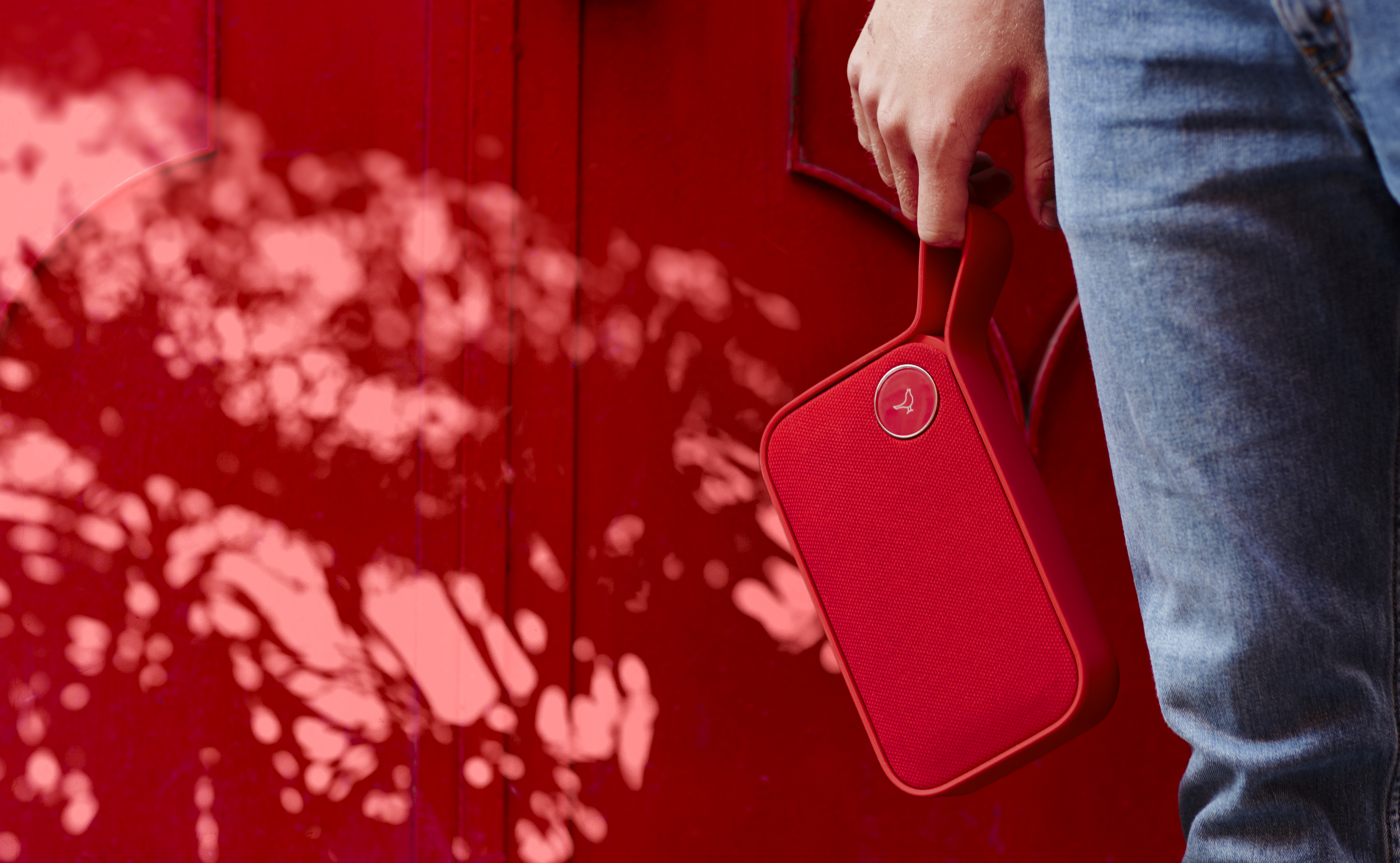 Rood = de kleur van de liefde!Vier Valentijn met de mooie rode Bluetooth speaker van Libratone. Extra sfeer in de huiskamer verzekerd!31 januari 2017 – De bekroonde Deense audiofabrikant lanceerde eind 2016 een extra kleur voor de Bluetooth speakers One Click en One Style. Dankzij hun minimalistisch, handig formaat, passen ze in iedere tas. De speakers linken moeiteloos met ieder mobiel apparaat en beschikken over Libratone’s kenmerkende, excellente 360°-geluid en Scandinavische design in een reeks trendy kleuren. De mooie rode kleur zorgt vast en zeker voor extra sfeer in de huiskamer met Valentijn. 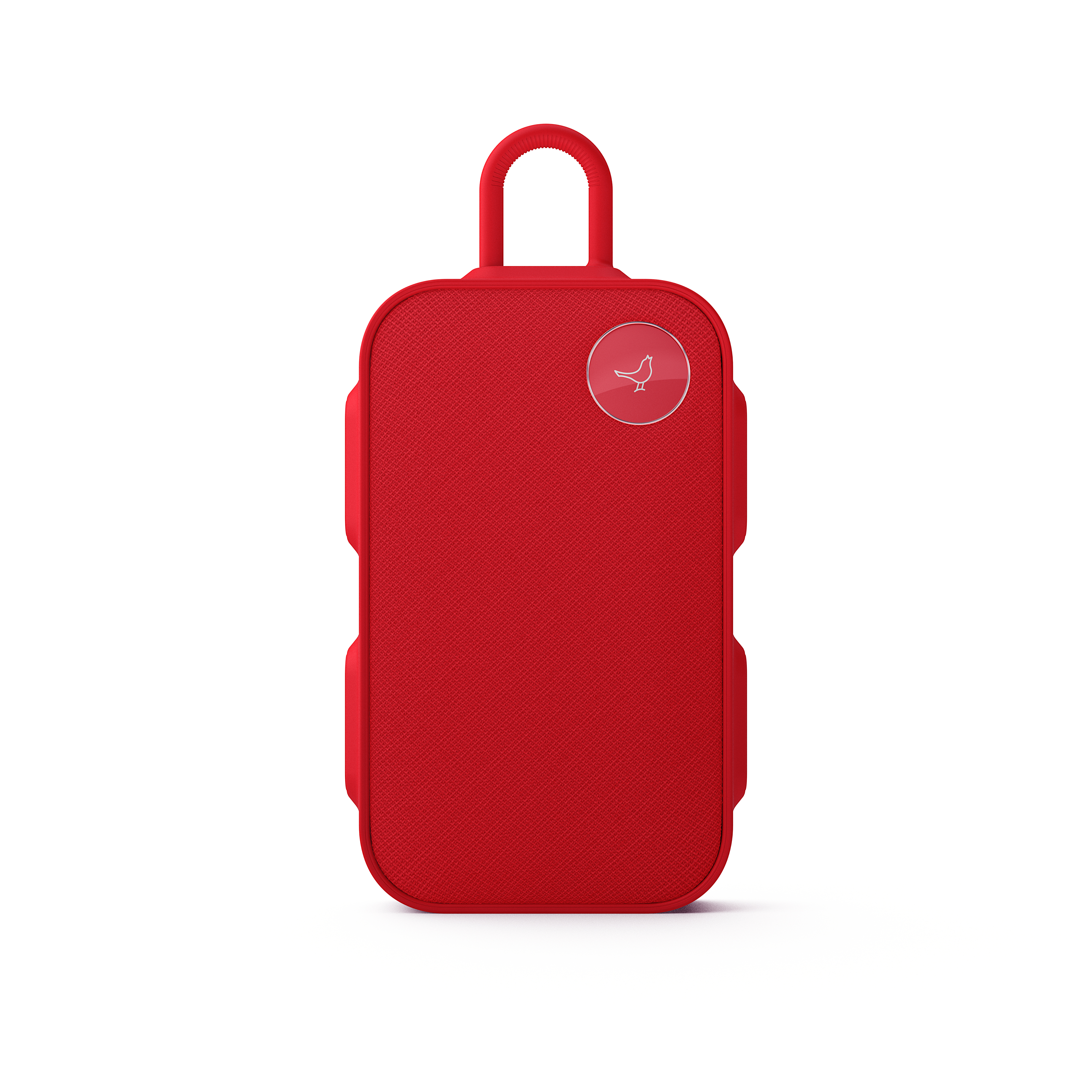 Het geluid centraalAls onderdeel van de nieuwe generatie Bluetooth speakers, beschikt de ONE Click over Libratone’s superieure, excellente 360°-geluid om een excellente akoestiek in een klein, draagbaar en aanpasbaar pakket. Aanpasbaar met slechts een klikDe ONE Click heeft de vorm van een boek om gemakkelijk te kunnen worden opgeborgen in een rugzak of tas. (Afmetingen: 12 x 4,1 x 20,5 cm, Gewicht 900g). Verder beschikt de speaker over een sportieve bumperachtig kader met twee verwisselbare handgrepen - een conventionele en een haak om gemakkelijk aan een zak, fiets of bank te hangen. Met een klik of twee kun je de manier waarop je de speaker wil dragen gemakkelijk wijzigen.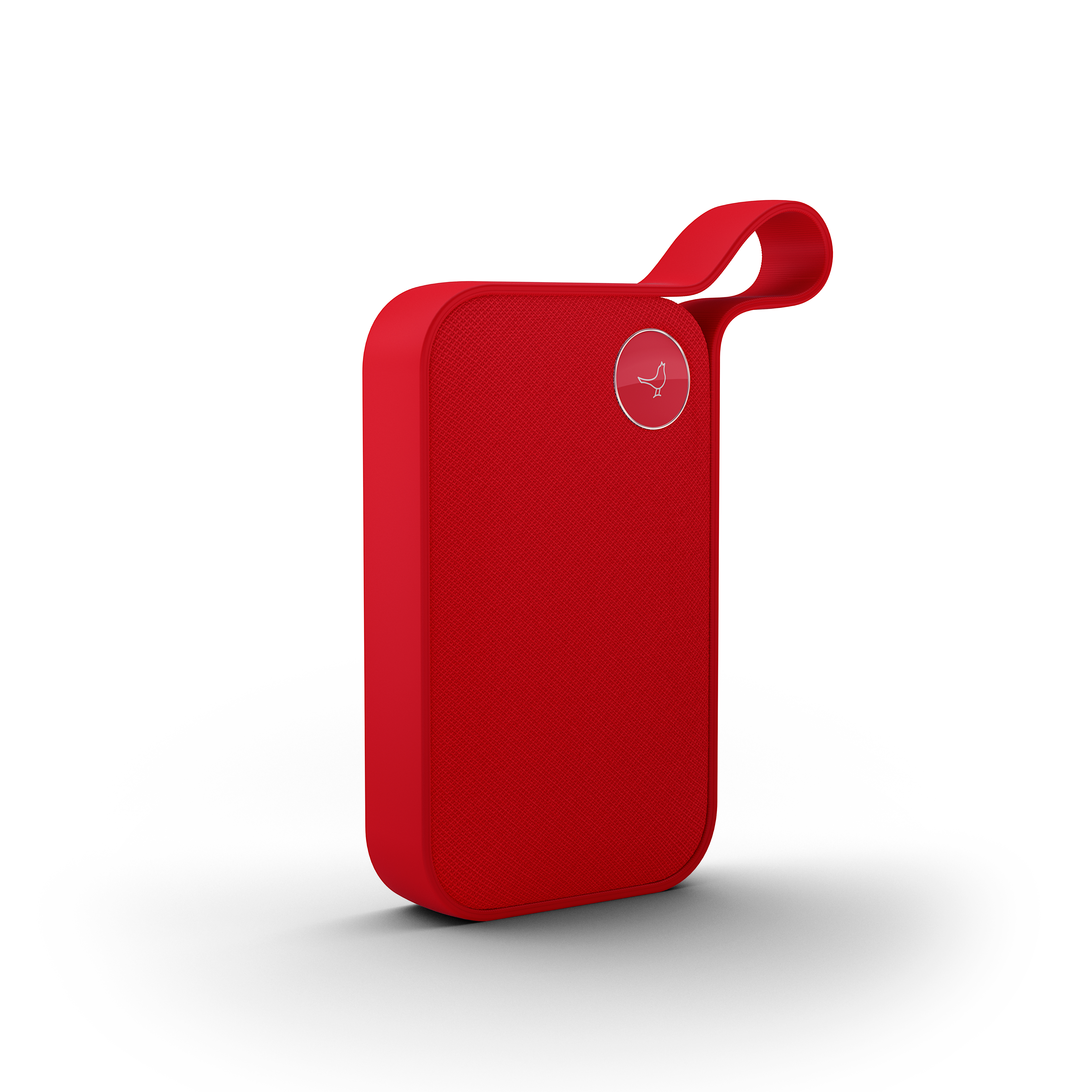 De speakers zijn op Libratone’s kenmerkende intutieve wijze te bedienen, via de reguliere muziekstreameing-methodes en via de gemakkelijke Libratone app. Met de app is het bovendien mogelijk om twee speakers, ongeacht welk model, via Bluetooth +1-technologie aan elkaar te linken voor een stereo-opstelling. Middels een toekomstige update zal het ook mogelijk worden om de GO-speakers te linken aan de multiroom-opstelling van de eerder verschenen Libratone ZIPP en ZIPP MINI.Beschikbaarheid en prijzenLibratone ONE CLICK (Cerise Red) : beschikbaar op Libratone.com voor 199 €Libratone ONE STYLE (Cerise Red) : beschikbaar op Libratone.com voor 179 €Libratone TOO (Cerise Red): beschikbaar op Libratone.com voor 149 €.De drie speakers zijn momenteel ook nog beschikbaar in Cloudy Grey, Graphite Grey of Caribbean Green. Over LibratoneLibratone’s missie is het bevrijden van geluid en het bieden van een uitgebreidere luisterervaring bij het streamen van muziek. Libratone werd in 2009 één van de eerste audiobedrijven ter wereld die vond dat de esthetiek van speakers ertoe doet. Libratone wil speakers uit de hoek van de kamer halen en in het middelpunt van de belangstelling plaatsen, of de luisteraar nu thuis of onderweg is. Libratone-speakers combineren een Scandinavisch design en covers van de beste stoffen met een hoogwaardige geluidskwaliteit. In 2014 werd het bedrijf versterkt met Chinese investeringen en technologische kennis die een niet eerder vertoonde sprong voorwaarts mogelijk maakten. De in oktober 2015 gelanceerde SoundSpaces™ en nieuwe ZIPP-lijn zijn de eerste wapenfeiten van het nieuwe management en markeren de nieuwe start van een herboren Libratone. In maart 2016 werd de ZIPP bekroond met een prestigieuze Red Dot-award. De nieuwe GO-serie is een natuurlijke opvolger voor de ZIPP en ontworpen voor ongehinderd gebruik buiten de deur, zonder consessies te doen aan geluidskwaliteit.Persmateriaal is te vinden op: www.libratone.com/pressFacebook: www.facebook.com/Libratone Twitter: www.twitter.com/Libratone  - volg @LibratoneInstagram: @LibratoneNeem voor meer informatie contact op met:
Square Egg, Sandra Van Hauwaert, Sandra@square-egg.be, 0497 251816